Prospective Foster Family Documentation ChecklistAs you begin the licensing process, it may be helpful to begin collecting documentation that your agency may request from your family. Please note that individual agencies may request additional documents per their agency requirements. This list is a guide to begin collecting the required documents.ApplicationFingerprintingClearances (household members over age 18)Birth Certificates (for all household members)Driver’s License (for each household member as applicable)Unrelated Personal ReferencesIncome Verification (pay stubs and/or W-2)Medicals (for all household members)Auto InsuranceHome Owners/Renters InsuranceSocial Security Cards (for each household member)Support Person Contract (minimum of 2)Environmental Health (Well and Septic testing)Hand Gun Registration (if applicable)Marriage and/or Divorce Decree(s) (if applicable)Pet Health Certificates and Proof of Vaccinations (if applicable)Healthcare Coverage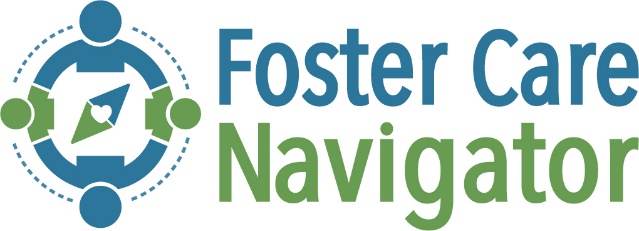 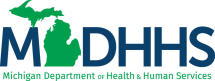 The Foster Care Navigator program (Region 4) is operated by Judson Center and funded by theMichigan Department of Health and Human Services.